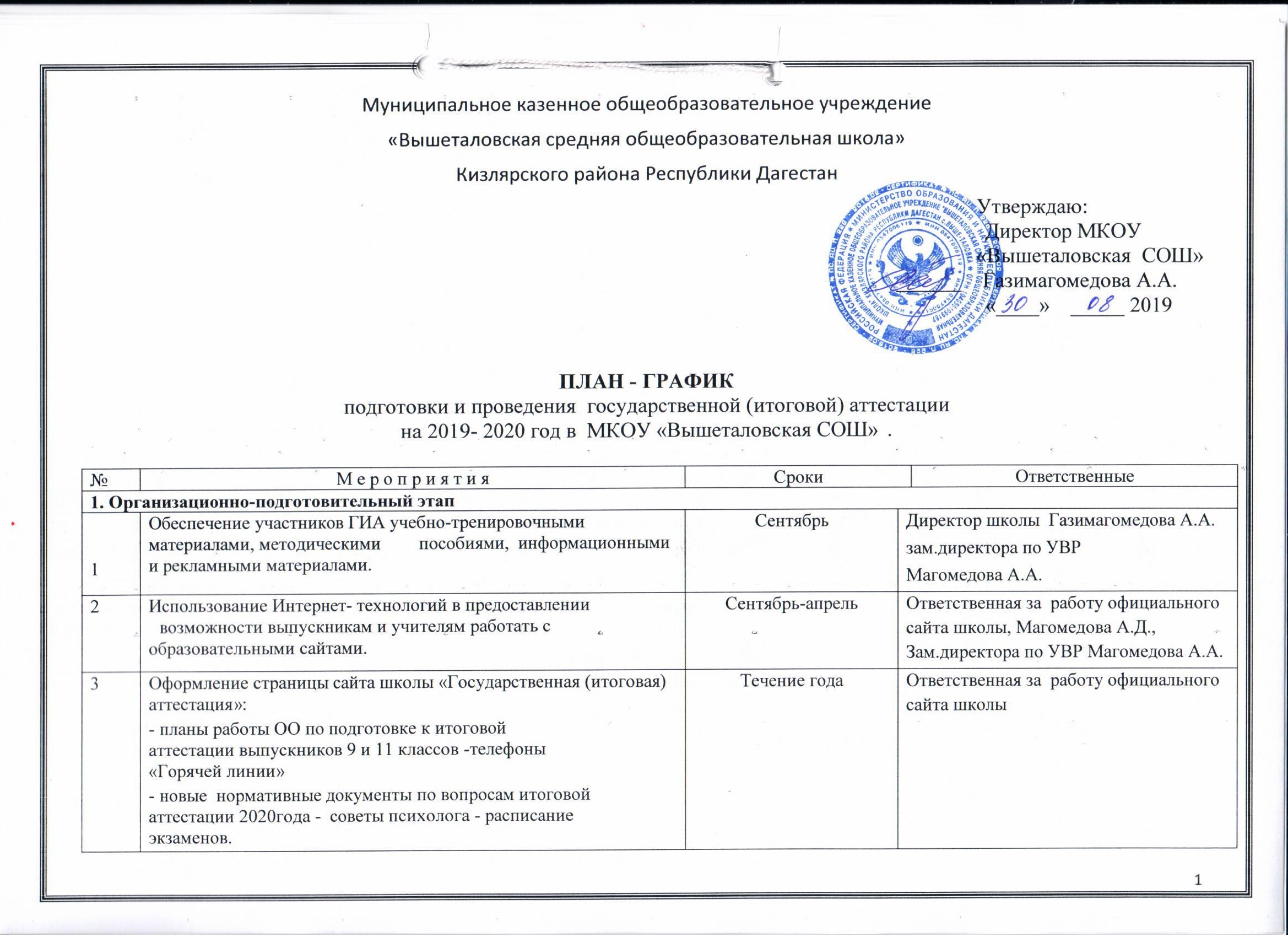 4Проведение обучающих  родительских собраний по подготовке к итоговой аттестации обучающихся 11-х, 9-х классов.сентябрьАдминистрация школы,Зам.директора по УВР Магомедова А.А.5Формирование нормативной базы для организации подготовки и проведения итоговой аттестации 2020 года.сентябрьУчителя-предметники,  Зам.директора по УВР. Магомедова А.А. 6Инструктивно-методическая работа с педагогами о технологии проведения ГИАоктябрьУчителя-предметники,  Зам.директора по УВР. Магомедова А.А.7Организация работы ШМО учителей- предметников, направленной на повышение  качества подготовки учащихся к ЕГЭ и ОГЭ .октябрьЗам.директора по УВР. Магомедова А.А.8Составления банка данных учащихся 9,11 классов. сентябрьКлассные руководители.9Индивидуальные консультации по вопросам подготовки и проведения ГИАоктябрьКлассные руководители10Проведение репетиционных экзаменов по  предметам в 9,11 классахоктябрьЗам.директора по  УВР, руководители ШМО11Реализация графика проведения консультаций для обучающихся 9, 11 кл.Течение годаУчителя-предметники.12Выдача уведомлений выпускникам, допущенным к сдаче ГИА майКлассные руководители13Педагогический совет по допуску обучающихся к ГИА майДиректор школы  Газимагомедова А.А.14Организация дополнительных занятий для выпускниковоктябрьУчителя-предметники.15Анализ результатов ГИА -2020июньЗам.директора по  УВР, руководители ШМОП.  Нормативные документыП.  Нормативные документыП.  Нормативные документыП.  Нормативные документы1Первичное анкетирование обучающихся 9 , 11 классов по вопросу выбора экзаменов ГИА СентябрьЗам.директора по УВР. Магомедова А.А.Педагог-психолог.2Содействие в формировании  базы  педагогических кадров, работающих в качестве организаторов в  ППЭ.Октябрь Директор школы Газимагомедова А.А.Зам.директора по УВР. Магомедова А.А.3Сбор копий паспортов участников ГИА- 2020СентябрьКлассные руководители41.Оформление протоколов родительских собраний и листов ознакомления с информацией о проведении ЕГЭ и ОГЭ.  Сбор письменных заявлений участников ГИА о выборе экзаменов в форме ЕГЭ и ОГЭ.Сентябрь-апрельКлассные руководители 5Обновление информации о ГИА -2020 на сайте школы.Течение годаКлассные руководители 6Формирование базы данных . Корректировка списков участников ГИА по предметам по выбору (до 1 февраля – 11 класс.; до 1  марта – 9 класс).Течение годаУчитель информатики7Подготовка аналитических справок по итогам  проведения школьных тренировочных работ по основным и по выбору предметам. Октябрь-апрельЗам.директора по  УВР, руководители ШМО8Приказ на проведение сочинения в 11 классе как допуска к ГИАдекабрьКлассные руководители 9Приказ 	« Об утверждении списков организаторов ЕГЭ»сентябрьДиректор школы  Газимагомедова А.А.10Приказ об ответственности лиц, привлекаемых к работе по проведению ГИАсентябрьДиректор школы  Газимагомедова А.А.11Формирование отчёта  по результатам ЕГЭ, ОГЭ.июньРуководители ШМО, Зам.директора по УВР12Проект плана работы по подготовке к ГИА на 2020-2021уч.годиюньЗам. директора по УВРШ.Работа с педагогамиШ.Работа с педагогамиШ.Работа с педагогамиШ.Работа с педагогами1Изучение структуры КИМ-ов  ГИА по предметам.октябрьУчителя-предметники,  руководители ШМО2 Анализ типичных ошибок учащихся при сдаче ГИА в 2019годусентябрьЗам.директора по УВР Магомедова А.А., учителя- предметники.3Планирование работы по подготовке учащихся к ГИА на уроках. сентябрьЗам.директора по УВР Магомедова А.А.,4. Работа с классными руководителями: -контроль успеваемости и посещаемости учащихся 9,11 классов, -рекомендации психолога учащимся 9, 11 классовСентябрь-майЗам.директора по УВР Магомедова А.А., 5Составление  первичных списков обучающихся 9, 11 классов для сдачи ЕГЭ и ОГЭ по выборусентябрьклассные руководители.6Формирование индивидуального плана учителей предметников по подготовке  выпускников к итоговой аттестации сентябрьучителя- предметники7Консультации по вопросам подготовки учащихся к ГИА: Работа с образцами бланков по ЕГЭ и ОГЭ. Проведение административного и текущего контроля. Организация и технология проведения ГИА. Обзор текущей информации о ходе подготовки к ГИА. Сентябрь-апрельучителя- предметники8Информирование о нормативных документах по организации итоговой аттестации в 2020 году. Контроль подготовки к ГИА (реализация плана работы по подготовке к итоговой аттестации). ноябрьРуководители  ШМО, Зам.директора по УВР9Подготовка к проведению тренировочных тестов с обучающимися 9, 11 классов в рамках школы. сентябрьУчителя- предметники10Корректировка  списков обучающихся 9, 11 классов для сдачи ЕГЭ и ОГЭ по выборуноябрьКлассные руководители.11Изучение нормативных документов по организации ГИА -2020. Течение годаРуководители  ШМО, Зам.директора по УВР12Анализ проведения и результ тренировочных работ в 9 и 11 классах по русскому языку и математике.Течение годаучителя- предметники13Контроль подготовки к ГИА .Октябрь- апрельАдминистрация школы                                         4. Работа с учащимися 9, 11 классов                                        4. Работа с учащимися 9, 11 классов                                        4. Работа с учащимися 9, 11 классов                                        4. Работа с учащимися 9, 11 классов 1Собрание  выпускников по вопросу   содержания, особенностей подготовки и проведения ГИА в 2020 году. сентябрьКлассные руководители.2Тренировочные работы в 9 и 11 классах. Компьютерное и дистанционное тестированиеучителя- предметники3Анализ результатов ГИА прошлых лет, типичные ошибки. сентябрьРуководители  ШМО, Зам.директора по УВР4Анкетирование обучающихся по опросу «Экзамены по выбору», « Мой выбор уровня ЕГЭ по  математике»ноябрьКлассные руководители.5Работа по тренировке заполнения бланков ГИА. Индивидуальное консультирование педагогами обучающихся выпускных классов. сентябрьучителя- предметники6Работа с заданиями КИМ-ов различной сложностиСентябрь-апрельУчителя- предметники7Индивидуальные консультации  «Работа с бланками: типичные ошибки при заполнении бланков».  	сентябрьУчителя- предметники8Заполнение анкет   участниками ЕГЭ по предварительному выбору экзаменов.ноябрьКлассные руководители.9Работа с образцами бланков ответов ГИА. октябрьУчителя- предметники10Изучение нормативных документов по ГИА в 2020 году. Течение годаРуководитель ШМО, Зам.директора по УВР11Работа с демонстрационными версиями ЕГЭ и ОГЭ, кодификаторами и спецификацией.Течение годаУчителя- предметники12Полугодовая аттестация по математике и русскому языку в 9 и 11 классах с использованием КИМов.Учителя- предметники13 Проведению тренировочных работ в формате ЕГЭ и ОГЭ в рамках школы. Течение годаУчителя- предметники14Анализ проведения тренировочных работ в формате ЕГЭ и ОГЭ. Октябрь-апрельУчителя- предметники15Сбор заявлений на ОГЭ, ЕГЭянварьКлассные руководители.16Работа с демонстрационными версиями УИС. ноябрьучителя- предметники17Подготовка учащихся 9 класса к УИСНоябрь-февральУчитель русского языка, руководитель ШМО, Зам.директора по УВР18Консультация «Использование результатов ЕГЭ при поступлении в вузы».январьКлассные руководители.19Индивидуальные рекомендации педагогов учащимся по подготовке к ЕГЭ и ОГЭ.январьРуководитель ШМО, Зам.директора по УВР20Тренировочные работы по предметам по выбору с использованием КИМов.Декабрь, март, апрельруководитель ШМО, Зам.директора по УВР, учителя-предметники21 Проведение тренировочных УИС по плану школыянварьруководитель ШМО, Зам.директора по УВР22Уточнение прав и обязанностей участников ГИА. Повторное изучение Порядка проведения ГИА в 2020 году, расписания ГИА. Рекомендации учителей-предметников по подготовке к ЕГЭ и ОГЭ.январьЗам.директора по УВР Магомедова А.А.23Подготовка учащихся 11 класса к итоговому сочинению.сентябрьруководитель ШМО, Зам.директора по УВР24Оповещение учащихся об организационных моментах проведения экзамена. Выдача обучающимся  уведомлений  на экзамены  Сентябрьмайруководитель ШМО, Зам.директора по УВР25Знакомство обучающихся и родителей с информацией на сайтах www.ege.edu.ru,     www.mioo.ru, www.mosedu.ru, www.fipi.ruТечение годаруководитель ШМО, Зам.директора по УВР5. Работа с родителями выпускников5. Работа с родителями выпускников5. Работа с родителями выпускников5. Работа с родителями выпускников1Родительское собрание по проведению  ГИА- 2020Сентябрь, ноябрь, январь, март.Классные руководители, зам.директора по УВР  Зам.директора по УВР Магомедова А.А.2Индивидуальное консультирование и информирование по вопросам ГИА -2020 2.Информирование общественности через сайт школы  о процедуре   подготовки и проведения ГИА -2020 ( нормативные документы, план работы,  телефоны «Горячей линии», советы психолога) Течение годаАдминистрация школы, учителя Зам.директора по УВР Магомедова А.А.3Информация для родителей о состоянии подготовки каждого выпускника к итоговой аттестации: посещаемость занятий, консультаций, итоги пробных, проверочных, тестовых, контрольных работ, уровень самостоятельной работы и т.д. (индивидуальные собеседования с родителями, родительские собрания, малые пед.советы.) Течение годаЗам.директора по УВР Магомедова А.А.Классные руководители,  учителя-предметники 4Индивидуальные и групповые консультации для родителей выпускников 9 и 11 классов по оказанию помощи и организации контроля при подготовке к ГИА.Родительское собрание «Новинки нормативных документов по организации ГИА в 2019 - 2020 учебном году» Течение годаУчителя,  Классные руководители 9, 11 классов,Зам.директора по УВР Магомедова А.А. Зам.директора по УВР Магомедова А.А.5Обеспечение участия обучающихся в дополнительном периоде ГИА 2020года (в соответствии с расписанием и в сроки, устанавливаемые Министерством образования РФ).Руководитель ШМО, Зам.директора по УВР6Организация информирования обучающихся о результатах ГИА, полученных на экзаменах в дополнительный период, ознакомление с протоколами результатов ГИА по предметам.июньЗам.директора по УВР Магомедова А.А.  6. Контроль подготовки к итоговой аттестации   6. Контроль подготовки к итоговой аттестации   6. Контроль подготовки к итоговой аттестации   6. Контроль подготовки к итоговой аттестации 1Организация контроля по8дготовки к ГИА  в 9- 11 классах    Организация работы с учащимися  и их семьями.  сентябрьЗам.директора по УВР Магомедова А.А. учителя-предметники,педагог-психолог.2Обеспечение необходимых условий для активного использования на уроках ИКТ.Течение годаУчителя-предметники3Осуществление дифференцированного подхода на уроках к учащимся группы учебного риска.Течение годаУчителя-предметники4Формы работы учителей-предметников по контролю качества.Течение годаЗам.директора по УВР Магомедова А.А.5 Осуществление дифференцированного подхода к учащимся при организации подготовки к итоговой аттестацииТечение года6Работа классных руководителей с родителями по вопросу итоговой аттестации учащихсяТечение годаКлассные руководители7Тренировочные работы  по предметам по выбору в 11, 9 классах с использованием КИМ-ов и бланков ответов.Течение годаруководитель ШМО, Зам.директора по УВР8Независимое тестированиеСентябрь, декабрь, апрельЗам.директора по УВР Магомедова А.А.